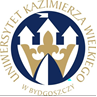 UNIWERSYTET KAZIMIERZA WIELKIEGOW BYDGOSZCZYul. Chodkiewicza 30, 85 – 064 Bydgoszcz, tel. 052 341 91 00 fax. 052 360 82 06NIP 5542647568 REGON 340057695www.ukw.edu.plBydgoszcz, dn. 03.03.2023 r.UKW/DZP-282-ZO-10/2023OGŁOSZENIE O WYBORZE OFERTY w TRYBIE Zapytania Ofertowego Uniwersytet Kazimierza Wielkiego w Bydgoszczy z siedzibą przy ul. Chodkiewicza 30, 85-064 Bydgoszcz informuje, iż w wyniku przeprowadzonego postępowania w trybie Zapytania ofertowego pn.: „Świadczenie usług telefonii  komórkowej  oraz internetu mobilnego na potrzeby UKW” została wybrana następująca oferta:Nazwa firmy: Orange Polska S.A.Adres: Al. Jerozolimskie 160, 02-326 WarszawaCena oferty: 51 383,25 zł bruttoIlość punktów wg kryteriów: - cena – waga 100% – 100 pkt		Razem: 100 pktUzasadnienie wyboru:	Oferta nr 2 firmy Orange Polska S.A. spełnia wszystkie wymagania i oczekiwania Zamawiającego. Oferta nr 2 jest najkorzystniejszą ofertą złożoną w niniejszym postępowaniu.Pozostałe oferty złożone w postępowaniu:Kanclerz UKWmgr Renata MalakNr ofertyWYKONAWCACENA bruttoPUNKTACJA1Telestrada S.A.Al. Krakowska 22a02-284 Warszawa                           82 348,50 zł62,40 pkt